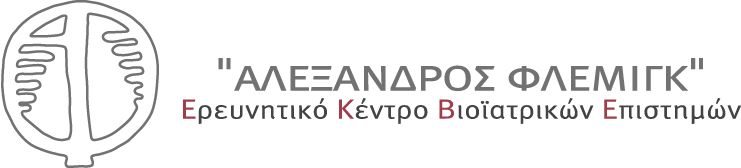 ΗΜΕΡΟΜΗΝΙΑ 27/07/2020